ПЛАН ЗАСТРОЙКИ КОМПЕТЕНЦИИ«Фармацевтика ОСНОВНАЯ»План застройки конкурсной площадки по компетенции «Фармацевтика ОСНОВНАЯ»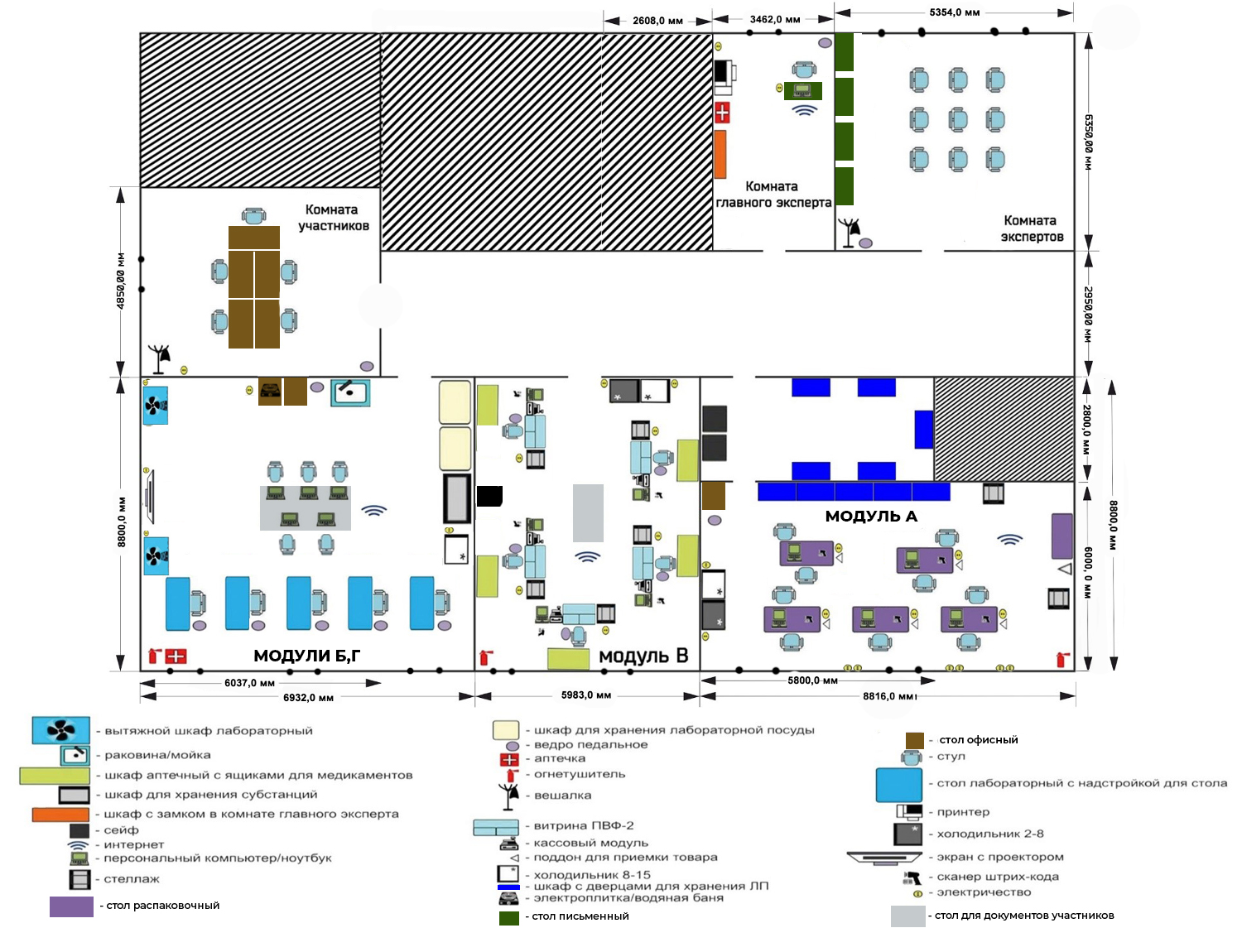 